0ГОСУДАРСТВЕННОЕ АВТОНОМНОЕ УЧРЕЖДЕНИЕ
ЯРОСЛАВСКОЙ ОБЛАСТИ 
«ИНФОРМАЦИОННОЕ АГЕНТСТВО «ВЕРХНЯЯ ВОЛГА»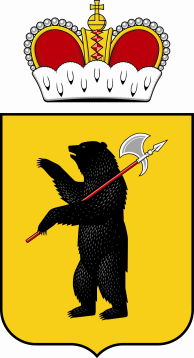 150000, г. Ярославль, ул. Максимова, д.17/27. E-mail: zakazchik@vvolga-yar.ru Тел./факс (4852) 30-57-39от «15» августа 2023г. Заинтересованным лицамЗапрос в целях формированияпредставления о рыночных ценах услуг по таргетированию информационных материалов о прохождении военной службы по контракту в информационно-телекоммуникационной сети «Интернет»В настоящее время ГАУ ЯО «Информационное агентство «Верхняя Волга» в целях формирования стоимости услуг по таргетированию информационных материалов о прохождении военной службы по контракту в информационно-телекоммуникационной сети «Интернет» осуществляет анализ предложений поставщиков.В срок до «17» августа 2023 г. просим представить предложения по цене договора на оказание услуг по таргетированию информационных материалов о прохождении военной службы по контракту в информационно-телекоммуникационной сети «Интернет», проект которого изложен в приложении № 2 к настоящему запросу.Порядок направления предложений – в простой письменной форме по почте и/или курьером и/или в форме скана указанного предложения на электронную почту Заказчика: zakazchik@vvolga-yar.ru (документ должен быть подписан уполномоченным лицом, скреплен печатью организации).Направление предложения от поставщика является подтверждением факта установления поставщиком цены договора в соответствии с условиями проекта договора, в том числе техническим характеристикам, установленными в приложении № 2 к настоящему запросу.Настоящий запрос не является извещением о проведении закупки, офертой или публичной офертой и не влечет возникновения никаких обязанностей у заказчика.Условия оказания услуг по таргетированию информационных материалов о прохождении военной службы по контракту в информационно-телекоммуникационной сети «Интернет» изложены в проекте договора.Форма предоставления предложения по цене договора – в приложении №1 к настоящему запросу.Проект договора – в приложении № 2 к настоящему запросу.И.о.директора  ГАУ ЯО «Информационное агентство «Верхняя Волга»                                                                                                               В.В. ВеселовскийПриложение № 1 к запросу в целях формированияпредставления о рыночных ценах ФОРМАпредоставления цены по договору, проект которого изложен в приложении № 2НА БЛАНКЕ ОРГАНИЗАЦИИ ПРЕДЛОЖЕНИЕ О ЦЕНЕ ДОГОВОРАВ ГАУ ЯО «Информационное агентство «Верхняя Волга»от:______________________________(полное наименование участника, юридический и почтовый адрес)«___» ________ 2023г.В соответствии с условиями договора на оказание услуг по таргетированию информационных материалов о прохождении военной службы по контракту в информационно-телекоммуникационной сети «Интернет», проект, которого изложен в запросе в целях формирования представления о рыночных ценах от 15.08.2023г., размещенном на сайте вволга.рф, предлагает  ________ (название организации) общую стоимость, включающую в себя все расходы по выполнению договора, в том числе налоговые: ________________( сумма указывается цифровым значением и прописью) рублей, в том числе НДС_________/НДС не облагается.*под штукой понимается таргетированный информационный материал;** Стоимость единицы услуги определяется как стоимость 1 (одного) таргетированного информационного материала в социальных сетях.Руководитель (должность) ______________________    (Ф.И.О Руководителя Участника)           м.п. *Инструкции по заполнению1. Участник указывает свое полное фирменное наименование (в т.ч. организационно-правовую форму) и свой юридический и почтовый адрес.2. Цены указанные в предложении  должны  включать все таможенные пошлины, налоги (включая НДС) и другие обязательные платежи в соответствии с действующим законодательством Российской Федерации, все транспортные и страховые расходы, расходы на погрузку-разгрузку и т.д., а также иные расходы Исполнителя, связанные с исполнением договора. При заключении договора с физическим лицом, за исключением индивидуального предпринимателя или иного занимающегося частной практикой лица, сумма, подлежащая уплате физическому лицу, уменьшается на размер налоговых платежей, связанных с оплатой договора.3.  В своем предложении Участник должен представить заполненную форму подписанную лицом, имеющим право в соответствии с законодательством Российской Федерации действовать от лица Участника без доверенности, или надлежащим образом уполномоченным им лицом на основании доверенности, скрепить печатью Участника.4. На все закупаемые товары, где указаны товарные знаки, Участник может предложить эквивалент, который в свою очередь должен точно соответствовать техническим характеристикам, указанным в техническом задании или превышать их и не уступать по качеству затребованным товарам.5. См. раздел 10 Извещения «Требования к содержанию, составу заявки на участие в закупке/требования к описанию участниками закупки поставляемого товара, оказываемых услуг,выполняемых работ» - Инструкция по заполнению предложения участника.6. Страной происхождения товаров считается страна, в которой товары были полностью произведены или подвергнуты достаточной обработке (переработке) в соответствии с критериями, установленными таможенным законодательством Таможенного союза. При этом под страной происхождения товаров может пониматься группа стран, либо таможенные союзы стран, либо регион или часть страны, если имеется необходимость их выделения для целей определения страны происхождения товаров. Участник закупки несет ответственность за достоверность сведений о стране происхождения товара, указанных в заявке. Наименование страны происхождения товаров указывается в соответствии с Общероссийским классификатором стран мира ОК (МК (ИСО 3166) 004-97) 025-2001.7. Товаром российского происхождения признается товар согласно п. 2 Постановления Правительства РФ от 03.12.2020 N 2013 "О минимальной доле закупок товаров российского происхождения"Приложение № 2 к запросу в целях формированияпредставления о рыночных ценах проектДОГОВОР № _______г. Ярославль                                                         		          	                  « ___ » ____________2023 г.Государственное автономное учреждение Ярославской области «Информационное агентство «Верхняя Волга», именуемое в дальнейшем «Заказчик», в лице _________________, действующего на основании _____________, с одной стороны, и _________________________, в лице ______________________, действующего на основании _____________________, именуемое в дальнейшем «Исполнитель» с другой стороны, с соблюдением требований Федерального закона от 18.07.2011 № 223-ФЗ «О закупках товаров, работ, услуг, отдельными видами юридических лиц», заключили настоящий договор (далее - Договор) о нижеследующем: Предмет ДоговораВ соответствии с Договором Исполнитель обязуется оказать услуги по таргетированию информационных материалов о прохождении военной службы по контракту в информационно-телекоммуникационной сети «Интернет» в соответствии с Приложением №1 к Договору (далее – услуги), а Заказчик обязуется принять и оплатить оказанные услуги.1.2. Срок оказания услуг: с даты заключения Договора по 31 октября 2023 г.1.3. Адрес электронной почты Исполнителя для получения заявок от Заказчика на оказание услуг __________________.Стоимость услуг и порядок расчетов2.1. Общая стоимость услуг по Договору составляет ______________ (_____________) рублей. Общая стоимость Договора рассчитывается, исходя из стоимости единицы измерения, включающую в себя все затраты Исполнителя, связанные с исполнением обязательств по Договору, а также налоги, сборы и платежи, установленные действующим законодательством Российской Федерации,  и определена в Приложении № 4 к Договору.2.2. Сдача-приемка оказанных услуг осуществляется путем подписания Сторонами акта оказанных услуг за Отчетный период.Датой приемки оказанных услуг является дата подписания Заказчиком акта оказанных услуг, подтверждающего факт оказания услуг.В случае несоответствия результата оказанных услуг условиям Договора, требованиям к оказываемым услугам, указанным в Приложение № 1 к Договору, и условиям, указанным в заявке Заказчика, Заказчик не позднее 5 (пяти) рабочих дней, следующих за днем представления акта оказанных услуг, направляет Исполнителю письменные мотивированные замечания на представленный Заказчику результат оказания услуг.При не устранении Исполнителем мотивированных замечаний Заказчика в течение 5 (пяти) рабочих дней со дня уведомления о них Заказчиком к Исполнителю применяются положения, предусмотренные разделом 5 Договора. 2.3. Отчетный период – неделя (семь календарных дней).2.4. Исполнитель обязан в течение 5 (пяти) рабочих дней с даты завершения Отчетного периода, предоставить Заказчику:1. Отчет об оказанных услугах по форме согласно приложению к Договору. К отчету также прилагаются: а) скриншоты или распечатки таргетированного информационного материала из социальной сети;б) скриншоты или распечатки с рабочего кабинета из социальной сети, отражающие информацию о результатах таргетирования информационного материала: - о соответствии возраста и географии проживания для целевой аудитории информационного материала;- о количестве показов каждого таргетированного информационного материала/количестве кликов (переходов); - о периоде таргетирования информационного материала. Скриншот – снимок страницы сайта/социальной сети в сети Интернет (снимок экрана, показывающий то, что видит пользователь на экране монитора, подготовленный с помощью электронно-вычислительной техники), подтверждающий таргетирование информационного материала по заявке Заказчика, и содержащий информацию о названии социальной сети, дате (периоде) размещения/таргетирования информационного материала, наименование и текст информационного материала, количество показов/ кликов (переходов), а также дату и время распечатки информационного материала.  2. Акт оказанных услуг;3. Счет на оплату.Отчетные документы Исполнитель представляет в бумажном виде. Скриншоты или распечатки должны быть четкими (читаемы). На каждом скриншоте или распечатке должна быть отражена адресная строчка и дата.2.5. Заказчик производит предоплату путем перечисления денежных средств на расчетный счет Исполнителя в размере 15 % от цены Договора, в течение 7 (Семи) рабочих дней с даты получения счета на оплату.Оплата принятых Заказчиком услуг производится в безналичной форме путем перечисления денежных средств на расчетный счет Исполнителя на основании счета в течение 7 (семи) рабочих дней с даты подписания акта оказанных услуг за Отчетный период.  2.6. Оплата считается произведенной с момента списания денежных средств с расчетного счета Заказчика.2.7. Источник финансирования: субсидия на иные цели.3. Права и обязанности сторон3.1. Заказчик обязуется:3.1.1. Принять оказанные услуги в течение 5 рабочих дней после получения акта оказанных услуг путем подписания акта.3.1.2. Своевременно оплачивать оказанные Исполнителем услуги на условиях Договора.3.2. Исполнитель обязуется:3.2.1. Оказывать услуги, указанные в пункте 1.1 Договора, и в полном соответствии с Приложением № 1 к Договору и заявкой Заказчика.3.2.2. Представлять Заказчику в срок, установленный пунктом 2.4 Договора, подписанный со своей стороны акт оказанных услуг с приложением подтверждающих документов за Отчетный период.3.2.3. Уведомлять Заказчика в трехдневный срок обо всех юридически значимых изменениях (изменение организационно-правовой формы Исполнителя, начало процесса ликвидации; изменение реквизитов Исполнителя и иные изменения, которые могут повлиять на исполнение обязательств в рамках настоящего Договора).3.2.4. При наличии замечаний Заказчика к оказываемым услугам и по требованию Заказчика самостоятельно и безвозмездно устранять недостатки, производить исправления, доработку оказываемых услуг.3.3. Заказчик имеет право:3.3.1. Осуществлять контроль за ходом выполнения Исполнителем условий Договора.3.4. Исполнитель имеет право:3.4.1. Требовать своевременной оплаты оказанных услуг в соответствии с Договором.3.4.2. При оказании услуг дополнительно запрашивать у Заказчика информацию, связанную с оказанием предусмотренных Договором услуг.4. Срок действия Договора4.1. Договор вступает в силу со дня его подписания обеими Сторонами и действует до полного исполнения Сторонами обязательств по настоящему Договору.Прекращение (окончание) срока действия Договора не освобождает Стороны от ответственности за неисполнение или ненадлежащее исполнение  Договора, если таковые имели место при исполнении условий Договора.4.2. Договор может быть расторгнут по соглашению Сторон, по решению суда, в случае одностороннего отказа одной из Сторон от исполнения Договора в соответствии с гражданским законодательством4.3. Требование о расторжении Договора может быть заявлено Стороной в суд только после получения отказа другой Стороны на предложение расторгнуть Договор либо неполучения ответа в течение 20 (двадцати) дней с даты получения предложения о расторжении Договора.4.4. Заказчик вправе принять решение об одностороннем отказе от исполнения Договора в случаях, предусмотренных Договором. 4.5. Решение Заказчика об одностороннем отказе от исполнения Договора в течение одного рабочего дня, следующего за датой принятия указанного решения, направляется Исполнителю по почте заказным письмом с уведомлением о вручении по адресу Исполнителя, указанному в Договоре, а также по адресу электронной почты, либо с использованием иных средств связи и доставки, обеспечивающих фиксирование такого уведомления и получение Заказчиком подтверждения о его вручении Исполнителю. 4.6. Выполнение Заказчиком вышеуказанных требований считается надлежащим уведомлением Исполнителя об одностороннем отказе от исполнения Договора. 4.7. Датой такого надлежащего уведомления признается дата получения Заказчиком подтверждения о вручении Исполнителю указанного уведомления либо дата получения Заказчиком информации об отсутствии Исполнителя по его адресу, указанному в настоящем Договоре. 4.8. Решение Заказчика об одностороннем отказе от исполнения Договора вступает в силу и Договор считается расторгнутым через десять дней с даты надлежащего уведомления Заказчиком Исполнителя об одностороннем отказе от исполнения Договора.4.9. Заказчик обязан отменить не вступившее в силу решение об одностороннем отказе от исполнения Договора, если в течение десятидневного срока с даты надлежащего уведомления Исполнителя о принятом решении об одностороннем отказе от исполнения Договора устранено нарушение условий Договора, послужившее основанием для принятия указанного решения.  Данное правило не применяется в случае повторного нарушения Исполнителем условий Договора, которые в соответствии с гражданским законодательством являются основанием для одностороннего отказа Заказчика от исполнения Договора.4.10. Заказчик принимает решение об одностороннем отказе от исполнения Договора, если в ходе исполнения Договора будет установлено, что Исполнитель не соответствует установленным документацией о закупке требованиям к участникам закупки или предоставил недостоверную информацию о своем соответствии таким требованиям, что позволило ему стать победителем определения исполнителя, а также в случаях неисполнения или ненадлежащего исполнения Исполнителем своих обязательств по настоящему Договору.4.11. Исполнитель вправе принять решение об одностороннем отказе от исполнения Договора в соответствии с гражданским законодательством, уведомив Заказчика в порядке, установленном в п. 4.5-4.8 настоящего Договора.4.12. При расторжении Договора в связи с односторонним отказом Стороны Договора от исполнения Договора другая сторона Договора вправе потребовать возмещения только фактически понесенного ущерба, непосредственно обусловленного обстоятельствами, являющимися основанием для принятия решения об одностороннем отказе от исполнения Договора.5. Ответственность сторон5.1. За неисполнение или ненадлежащее исполнение своих обязательств по Договору стороны несут ответственность в соответствии с действующим законодательством Российской Федерации.5.2. В случае просрочки исполнения Исполнителем обязательств, предусмотренных Договором, а также в иных случаях неисполнения или ненадлежащего исполнения Исполнителем обязательств, предусмотренных Договором, Заказчик направляет Исполнителю требование об уплате неустоек (штрафов, пеней).  5.3. Пеня начисляется за каждый день просрочки исполнения Исполнителем обязательства, предусмотренного Договором, начиная со дня, следующего после дня истечения установленного Договором срока исполнения обязательства. При этом размер пени устанавливается в размере одной трехсотой действующей на дату уплаты пени ключевой ставки Центрального банка Российской Федерации от цены Договора, уменьшенной на сумму, пропорциональную объему обязательств, предусмотренных Договором и фактически исполненных поставщиком (подрядчиком, исполнителем).5.4. Штрафы начисляются за неисполнение или ненадлежащее исполнение Исполнителем  обязательств, предусмотренных Договором, за исключением просрочки исполнения Исполнителем обязательств, предусмотренных Договором. Размер штрафа устанавливается в размере 10 процентов цены Договора.5.5. Претензии по неисполнению или ненадлежащему исполнению Исполнителем обязательств по Договору предъявляются Заказчиком Исполнителю в письменной форме в срок не позднее 5 (пяти) рабочих дней с момента неисполнения или ненадлежащего исполнения и подлежат рассмотрению Исполнителем в течение 10 (десяти) календарных дней после получения претензии.5.6. В случае просрочки исполнения Заказчиком обязательств, предусмотренных Договором, а также в иных случаях неисполнения или ненадлежащего исполнения Заказчиком обязательств, предусмотренных Договором, Исполнитель вправе потребовать уплаты неустоек (штрафов, пеней).5.7. Пеня начисляется за каждый день просрочки исполнения обязательства, предусмотренного Договором, начиная со дня, следующего после дня истечения установленного Договором срока исполнения обязательства. При этом размер пени устанавливается в размере одной трехсотой действующей на дату уплаты пеней ставки рефинансирования Центрального банка Российской Федерации от не уплаченной в срок суммы.5.8. Штрафы начисляются за ненадлежащее исполнение Заказчиком обязательств, предусмотренных Договором, за исключением просрочки исполнения обязательств, предусмотренных Договором. Размер штрафа устанавливается в размере 1 000,00 рублей.5.9. Сторона освобождается от уплаты штрафа, пени, если докажет, что неисполнение или ненадлежащее исполнение обязательства, предусмотренного Договором, произошло вследствие непреодолимой силы или по вине другой Стороны.5.10. Общая сумма начисленной неустойки (штрафов, пени) за неисполнение или ненадлежащее исполнение Исполнителем обязательств, предусмотренных настоящим Договором, не может превышать цену Договора.5.11. Общая сумма начисленной неустойки (штрафов, пени) за ненадлежащее исполнение Заказчиком обязательств, предусмотренных настоящим Договором, не может превышать цену Договора.5.12. Стороны ни при каких условиях не начисляют проценты, установленные ст. 317.1 Гражданского кодекса Российской Федерации.5.1.3. Исполнитель самостоятельно несет ответственность за содержание и оформление информационных материалов, за нарушение авторских и смежных прав. Все имущественные претензии, в том числе авторов и обладателей смежных прав, к Заказчику в отношении информационных материалов должны быть урегулированы Исполнителем своими силами и за свой счет, в том числе возмещены все понесенные Заказчиком убытки.6. Обстоятельства непреодолимой силы6.1. Сторона полностью освобождается от ответственности за частичное либо полное неисполнение обязательств, если оно явилось следствием обстоятельств непреодолимой силы,  то есть чрезвычайных и непредотвратимых при данных условиях обстоятельств, возникших после подписания настоящего Договора.6.2. К обстоятельствам непреодолимой силы стороны настоящего договора отнесли такие: явления стихийного характера; мораторий органов власти и управления; забастовки, организованные в установленном законом порядке, и другие обстоятельства, которые могут быть определены сторонами договора как непреодолимая сила для надлежащего исполнения обязательств. 6.3. При наступлении указанных в пункте 6.2 обстоятельств, Сторона обязана без промедления известить в письменной форме другую Сторону. Извещение должно содержать данные о характере обстоятельств.6.4. О прекращении указанных в пункте 6.2 обстоятельств, Сторона обязана без промедления известить другую Сторону в письменной форме. 7. Антикоррупционная оговорка7.1. При исполнении своих обязательств по настоящему Договору, Стороны, их аффилированные лица, работники или посредники не выплачивают, не предлагают выплатить и не разрешают выплату каких-либо денежных средств или ценностей, прямо или косвенно, любым лицам, для оказания влияния на действия или решения этих лиц с целью получить какие-либо неправомерные преимущества.7.2. При исполнении своих обязательств по настоящему Договору, Стороны, их аффилированные лица, работники или посредники не осуществляют действия, квалифицируемые применимым для целей настоящего Договора законодательством, как дача или получение взятки, коммерческий подкуп, а также действия, нарушающие требования применимого законодательства и международных актов о противодействии легализации (отмыванию) доходов, полученных преступным путем.7.3. В случае возникновения у Стороны подозрений, что произошло или может произойти нарушение каких-либо положений настоящей Статьи, соответствующая Сторона обязуется уведомить об этом другую Сторону в письменной форме. После письменного уведомления, соответствующая Сторона имеет право приостановить исполнение обязательств по настоящему Договору до получения подтверждения, что нарушения не произошло или не произойдет. Это подтверждение должно быть направлено в течение десяти рабочих дней с даты получения письменного уведомления.Каналы связи «Телефон доверия» Государственного автономного учреждения Ярославской области «Информационное агентство «Верхняя Волга»» 8(4852) 72-92-36.7.4. В письменном уведомлении Сторона обязана сослаться на факты или предоставить материалы, достоверно подтверждающие или дающие основание предполагать, что произошло или может произойти нарушение каких-либо положений настоящей Статьи контрагентом, его аффилированными лицами, работниками или посредниками выражающееся в действиях, квалифицируемых применимым законодательством, как дача или получение взятки, коммерческий подкуп, а также в действиях, нарушающих требования применимого законодательства и международных актов о противодействии легализации доходов, полученных преступным путем.7.5. В случае нарушения одной Стороной обязательств воздерживаться от запрещенных в разделе 7 настоящего Договора действий и/или неполучения другой Стороной в установленный в разделе 7 настоящего Договора срок подтверждения, что нарушения не произошло или не произойдет, другая Сторона имеет право расторгнуть договор в одностороннем порядке полностью или в части, направив письменное уведомление о расторжении. Сторона, по чьей инициативе был расторгнут настоящий Договор в соответствии с положениями настоящей статьи, вправе требовать возмещения реального ущерба, возникшего в результате такого расторжения.8. Порядок разрешения споров8.1. Все споры, возникшие в связи с исполнением обязательств по настоящему Договору, разрешаются Сторонами в претензионном порядке.8.2. Все претензии по выполнению условий настоящего Договора направляются Сторонами в письменной форме заказным письмом или вручаются под роспись.8.3. Сторона, получившая претензию, обязана сообщить в письменной форме другой Стороне о результатах (о принятии решения) рассмотрения претензии в течение 10 (десяти) календарных дней с даты получения претензии.8.4. В случае невозможности разрешения споров в претензионном порядке, они подлежат разрешению в Арбитражном суде Ярославской области в соответствии с действующим законодательством РФ. 9. Прочие условия9.1. Стороны гарантируют соблюдение конфиденциальности в отношении взаимно предоставляемой на условиях Договора информации, а также мер по предотвращению разглашения, представления материалов служебного характера для ознакомления с ними третьих лиц без согласия на то обеих Сторон.9.2. Любые соглашения Сторон по изменению и/или дополнению условий настоящего Договора имеют силу в том случае, если они оформлены в письменном виде, подписаны Сторонами Договора и скреплены печатями (при наличии печати) Сторон. 9.3. Любое уведомление, которое одна сторона направляет другой стороне в соответствии с Договором, направляется в письменной форме почтой (в том числе электронной), факсимильной связью либо иным доступным способом, оговоренным сторонами с последующим представлением оригинала по адресу, указанному в Договоре.  9.4. Уведомление вступает в силу в день получения его лицом, которому оно адресовано. При невозможности получения подтверждения либо информации о получении уведомления, датой такого надлежащего уведомления признается дата по истечении 5 (пяти) рабочих дней с даты направления уведомления.9.5. Изменение условий договора, в  том числе изменение цены договора, допускается в случаях, предусмотренных гражданским законодательством Российской Федерации и в случаях, предусмотренных разделом 27 Положения о закупке товаров, работ, услуг государственного автономного учреждения Ярославской области «Информационное агентство «Верхняя Волга».9.6. При исполнении договора не допускается замена поставщика (подрядчика, исполнителя), за исключением случаев, когда новый поставщик (подрядчик, исполнитель) является правопреемником предыдущего поставщика (подрядчика, исполнителя), с которым заключен договор, в соответствии с гражданским законодательством Российской Федерации (в случае реорганизации юридического лица в форме преобразования, слияния или присоединения). В случае перемены поставщика (подрядчика, исполнителя) его права и обязанности переходят к новому поставщику (подрядчику, исполнителю) на тех же условиях и в том же объеме.9.7. Во всем остальном, что не предусмотрено настоящим Договору, Стороны руководствуются действующим законодательством Российской Федерации.9.8. Приложения к Договору являются неотъемлемой частью настоящего Договора.10. Адреса и реквизиты сторон:ПРИЛОЖЕНИЕ № 1К Договору № __________ от «____»_____________ 2023 г.Техническое заданиеНаименование предмет закупки: услуги по таргетированию информационных материалов о прохождении военной службы по контракту в информационно-телекоммуникационной сети «Интернет».Цель мероприятия: - формирование положительной мотивации граждан к поступлению на военную службу по контракту;- формирование патриотического настроя граждан;              - создание позитивного образа российских военнослужащих;              - повышение престижа службы в Вооруженных Силах РФ;              - материально-социальная мотивация на службу по контракту;              - информирование о возможности попасть на контрактную службу.Требования к содержанию услуги: Таргетинг – это механизм показа публикации (информационного материала) путем отбора потенциальной целевой аудитории по различным параметрам.Информационные материалы таргетируются в информационно-телекоммуникационной сети «Интернет» - в социальной сети  «ВКонтакте».Целевая аудитория для таргетирования информационных материалов: определяется заявками Заказчика (жители Ярославской области, жители других регионов Российской Федерации, имеющие возможность поступить на военную службу по контракту в Ярославской области).В течение 2-х дней после подписания Договора Исполнитель назначает ответственное лицо, представителя Исполнителя, которое будет вести Договор.Информационные материалы (текст, фото- и видеоматериалы) для таргетинга создаются Исполнителем самостоятельно и/или на основе материалов, предоставляемых Заказчиком. Исполнитель самостоятельно несет ответственность за содержание и оформление созданных  информационных материалов, за нарушение авторских и смежных прав в отношении произведений и любых иных объектов, вошедших в информационные материалы. Все имущественные претензии, в том числе авторов и обладателей смежных прав, к Заказчику в отношении материалов должны быть урегулированы Исполнителем своими силами и за счет собственных средств.Исполнитель за свой счет осуществляет приведение представленных информационных материалов Заказчика в требуемый для продвижения формат.Исполнитель обеспечивает настройку каждой услуги на основании заявки Заказчика, содержащую: материалы (текст, фото- и видеоматериалы), если последние предоставляются Заказчиком.название социальной сети, в которой должен таргетироваться информационный материал;тема и содержание информационного материала;дату публикации информационного материала;сроки оказания услуг по заявке; целевую аудиторию (пол, возрастная группа, интересы, образование и т.д.);географию;количество информационных материалов;требуемое количество кликов;иное. Размещение таргетинговых материалов осуществляется из рабочего кабинета Исполнителя. Исполнитель обязан обеспечить не менее 500 кликов (переходов по ссылке, указанной в информационном материале) по каждому информационному материалу, указанному в заявке Заказчика, в течение 7 календарных дней со дня получения заявки Заказчика, если иной период (не менее 7 календарных дней) и иное количество кликов не указаны  в заявке Заказчика. Исполнитель обязан обеспечить Заказчику онлайн-доступ к рабочим кабинетам в социальной сети «ВКонтакте» с целью получения данных по заданным параметрам к целевой аудитории (географии, возрасту), датам/периодам показов при таргетировании каждого информационного материала, либо обеспечить Заказчику возможность самостоятельного получения данных по заданным параметрам к целевой аудитории (географии, возрасту), датам/периодам показов при таргетировании каждого информационного материала в течение всего срока исполнения Договора. Исключительные права на информационные материалы передаются Заказчику при подписании Акта оказанных услуг.Сроки оказания услуг: с даты заключения договора по 31 октября 2023 года.Объем оказываемых услуг:  *под штукой понимается таргетированный информационный материал;** Стоимость единицы услуги определяется как стоимость 1 (одного) таргетированного информационного материала в социальных сетях.Порядок согласования с Заказчиком.Все вопросы по оказанию услуг, требующие согласования, согласовываются с Заказчиком письменно на бумажном носителе либо путём направления в адрес Заказчика электронных писем. Срок согласования со стороны Заказчика - в течение 1 (одного) рабочего дня с даты получения обращения Исполнителя.Требования к отчетной документации.Сдача-приемка оказанных услуг осуществляется путем подписания Сторонами акта оказанных услуг за Отчетный период. Отчетный период – неделя (семь календарных дней). Исполнитель обязан в течение 5 (пяти) рабочих дней с даты выполнения заявки Заказчика предоставить:1. Отчет об оказанных услугах по форме согласно приложению к Договору. К отчету также прилагаются: а) скриншоты или распечатки таргетированного информационного материала из социальной сети;б) скриншоты или распечатки с рабочего кабинета из социальной сети, отражающие информацию о результатах таргетирования информационного материала: - о соответствии возраста и географии проживания для целевой аудитории информационного материала;- о периоде таргетирования информационного материала. Скриншот – снимок страницы сайта/социальной сети в сети Интернет (снимок экрана, показывающий то, что видит пользователь на экране монитора, подготовленный с помощью электронно-вычислительной техники), подтверждающий таргетирование информационного материала по заявке Заказчика, и содержащий информацию о названии социальной сети, дате (периоде) размещения/таргетирования информационного материала, наименование и текст информационного материала, количество показов/кликов (переходов), а также дату и время распечатки информационного материала.  2. Акт оказанных услуг;3. Счет на оплату.7.2. Отчетные документы Исполнитель представляет в бумажном виде. Скриншоты или распечатки должны быть четкими (читаемы). На каждом скриншоте или распечатке должна быть отражена адресная строчка и дата.Требования к качеству оказываемых услуг и их результатам: 8.1. Исполнитель должен информировать Заказчика о ходе оказания услуг, участвовать в обсуждении промежуточных и конечных результатов оказания услуг, выполнять корректировку представляемых результатов с учётом рекомендаций и требований Заказчика.8.2. Исполнитель обязан оказать услуги качественно, в полном объёме, в полном соответствии с Техническим заданием и Договором.8.3. Исполнитель обязан оказывать услуги с соблюдением норм и требований: - Закона Российской Федерации от 27.12.1991 N 2124-1 «О средствах массовой информации»;- Федерального закона от 07.07.2003 N 126-ФЗ «О связи»;- Федерального закона от 01.06.2005 N 53-ФЗ «О государственном языке Российской Федерации»;- Федерального закона от 13.03.2006 N 38-ФЗ «О рекламе»;- Федерального закона от 27.07.2006 N 149-ФЗ «Об информации, информационных технологиях и озащите информации»;      - Федерального закона от 29.12.2010 N 436-ФЗ «О защите детей от информации, причиняющей вред их здоровью и развитию»            - и иным требованиям, установленным законодательством Российской Федерации, к качеству, безопасности жизни и здоровья, сертификации. ПРИЛОЖЕНИЕ № 2К Договору № __________ от «____»_____________ 2023 г.ФОРМАЗаявка на оказание услуг № _____ от________по договору _______ от «__»______2023г.Уважаемый (-ая) __________________!Направляем Вам заявку о том, что на основании условий Договора Заказчик поручает Исполнителю оказать следующие услуги:*под штукой понимается таргетированный информационный материал;Итого количество информационных материалов по настоящей Заявке составляет:  ____ штук.«____» ___________ 2023 года                                                                                                                                                 ______________(должность)____________________ /_____________/М.П.ПРИЛОЖЕНИЕ № 3К Договору № __________ от «____»_____________ 2023 г.ФОРМАОтчёт об оказанных услугах по договору № _____ от _________*под штукой понимается таргетированный информационный материал;** Стоимость единицы услуги определяется как стоимость 1 (одного) таргетированного информационного материала в социальных сетях.Итого количество информационных материалов:  ____ штук.Общая стоимость оказанных услуг составляет _________ (_______) рублей.«____» ___________ 2023 года                                                                                                                                                 ______________(должность)____________________ /_____________/М.П.ПРИЛОЖЕНИЕ № 4К Договору № __________ от «____»_____________ 2023 г.Расчет стоимости договора*под штукой понимается таргетированный информационный материал;** Стоимость единицы услуги определяется как стоимость 1 (одного) таргетированного информационного материала в социальных сетях.Наименование товара, работ, услугЕдиница измеренияКоличество Стоимость за 1 единицу измерения**, руб.Общая стоимость оказываемых услуг, руб. Услуги по таргетированию информационных материалов о прохождении военной службы по контракту в информационно-телекоммуникационной сети «Интернет»Штука*80НДС 20%/ НДС не облагаетсяНДС 20%/ НДС не облагаетсяНДС 20%/ НДС не облагаетсяНДС 20%/ НДС не облагается ИТОГО: ИТОГО: ИТОГО: ИТОГО:Заказчик:Государственное автономное учреждение Ярославской области «Информационное агентство «Верхняя Волга»Юридический адрес: 150000, г. Ярославль, ул. Максимова, д. 17/27.ИНН 7604026974 /КПП 760401001Департамент финансов ЯО (ГАУ ЯО «Информационное агентство «Верхняя Волга», л/с 946.08.001.8) казначейский счет   03224643780000007101БАНК: ОТДЕЛЕНИЕ ЯРОСЛАВЛЬ//УФК по Ярославской области г.Ярославль, единый казначейский счет 40102810245370000065БИК  017888102  ОКТМО    78701000 КБК 00000000000000000130Адрес электронной почты: __________________________________________________________________/____________________/М.П.Исполнитель:№ п/пНаименование услугЕдиницаизмеренияКоличество 1.  Услуги по таргетированию информационных материалов о прохождении военной службы по контракту в информационно-телекоммуникационной сети «Интернет»Штука*80Заказчик:______________ __________________/ ___________/М.П.Исполнитель:_________________________________ /__________________/М.П.                                                                 №Наименование услугиНаименование социальной сетиТема и содержание информационного материалаДата публикацииинформационного материалаСроки оказания услуг по заявкеЦелевая аудитория(пол, возрастная группа)ГеографияКоличествоЕдиница измеренияКоличество кликов (переходов)Примечание1Штука*2Штука*…Штука*Заказчик:______________ __________________/ ___________/М.П.Исполнитель:_________________________________ /__________________/М.П.№Номер и дата заявкиНаименование социальной сетиНаименование информационного материалаДата публикации информационного материалаСсылки на информационный материалЕдиница измеренияКоличество кликов (переходов)Цена за единицу измерения, руб.1Штука*2…Итого, руб.Итого, руб.Итого, руб.Итого, руб.Итого, руб.Итого, руб.Итого, руб.Итого, руб.Заказчик:______________ __________________/ ___________/М.П.Исполнитель:_________________________________ /__________________/М.П.Наименование товара, работ, услугЕдиница измеренияКоличество Стоимость за 1 единицу измерения**, руб.Общая стоимость оказываемых услуг, руб. Услуги по таргетированию информационных материалов о прохождении военной службы по контракту в информационно-телекоммуникационной сети «Интернет»Штука*80в т.ч. НДС 20%/ НДС не облагаетсяв т.ч. НДС 20%/ НДС не облагаетсяв т.ч. НДС 20%/ НДС не облагаетсяв т.ч. НДС 20%/ НДС не облагается ИТОГО: ИТОГО: ИТОГО: ИТОГО:Заказчик:______________ __________________/ ___________/М.П.Исполнитель:_________________________________ /__________________/М.П.